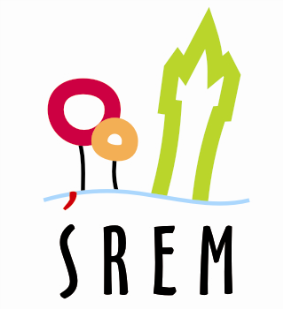     Urząd Miejski w Śremie, Pl.20 Października 1, 63-100 Śrem       tel. 061 28 35 225; infolinia 0801 300 031; umiejski@srem.plSprawozdanie z realizacji programu współpracy z organizacjami pozarządowymi oraz innymi podmiotami w gminie Śrem 
za 2018 rokV Sesja Rady Miejskiej w ŚremieŚrem 2018 rokWPROWADZENIEPodstawa współpracy gminy Śrem z organizacjami pozarządowymi 
i innymi podmiotami 	Organizacje pozarządowe są ważnym ogniwem społeczeństwa demokratycznego. Obok sektora gospodarczego i sektora władzy publicznej, jako trzeci sektor stanowią fundament nowoczesnego państwa. Działalność organizacji pozarządowych, a zwłaszcza ich ogromna aktywność, rozeznanie istniejących problemów i elastyczność w działaniu stanowi bazę dla rozwoju społeczeństwa obywatelskiego.Najważniejszym aktem prawnym, wprowadzającym kompleksowe rozwiązania dotyczące podstawowych dziedzin działalności organizacji pozarządowych i innych podmiotów prowadzących działalność pożytku publicznego w Polsce, a w szczególności zaś określającym generalne zasady współpracy administracji publicznej z ww. podmiotami jest ustawa z dnia 
24 kwietnia 2003 roku o działalności pożytku publicznego i o wolontariacie 
(Dz. U. z 2018 r. poz. 450 ze zm.). W ustawie określono tryb, reguły i formy współpracy, które mają wzmocnić pozycję organizacji wobec administracji publicznej oraz umożliwić jak najszerszy udział tych organizacji w wykonywaniu usług publicznych, poprzez zapewnienie równego prawa realizacji zadań publicznych we współpracy z administracją rządową i samorządową. Wypracowanie tej wspólnej płaszczyzny działań ma umożliwić obywatelom bezpośrednie włączanie się w kreowanie polityki społeczno-gospodarczej, a wzajemny przepływ informacji i nawiązanie merytorycznej współpracy władz z przedstawicielami sektora pozarządowego ma stworzyć korzystny klimat prowadzący do obustronnej edukacji, a w konsekwencji do poszerzania obszarów działania.Zgodnie z art. 5a ust. 1 ustawy istotnym narzędziem regulującym zasady tej współpracy jest roczny program współpracy, który ma prezentować politykę jednostki samorządu terytorialnego w zakresie współdziałania 
z organizacjami w danym roku oraz stanowić uszczegółowienie przedmiotu 
i zasad tego współdziałania. Program ma również zapewnić realizację zasad partnerstwa i jawności w zakresie wykonywania zadań publicznych oraz stanowić podstawę dla władz samorządowych do dysponowania środkami publicznymi.	W celu określenia czytelnych zasad współpracy oraz wzajemnych relacji pomiędzy organami władzy gminy Śrem a organizacjami pozarządowymi, Rada Miejska w Śremie w dniu 30 czerwca 2016 r. podjęła uchwałę 
Nr 229/XXIII/2016 w sprawie wieloletniego programu współpracy gminy Śrem z organizacjami pozarządowymi oraz podmiotami prowadzącymi działalność pożytku publicznego na lata 2017-2018.  Natomiast w dniu 8 czerwca 2017 r. została podjęta uchwała Nr 322/XXXIII/2017 z dnia 8 czerwca 2017 r. 
w sprawie rocznego programu współpracy gminy Śrem z organizacjami pozarządowymi oraz innymi podmiotami prowadzącymi działalność pożytku publicznego na 2018 r.Oba programy stanowią element polityki społeczno-finansowej gminy 
i określają najważniejsze kierunki współdziałania m.in. cele, zasady oraz formy współpracy gminy Śrem  z  organizacjami w prowadzeniu działalności 
w sferach, o których mowa w ustawie o działalności pożytku publicznego 
i o wolontariacie. Realizacja wieloletniego programu zakończyła się w grudniu 2018 r. 
i zostanie podsumowany w sprawozdaniu za 2018 r.Cele współpracy:Głównym celem programu było budowanie partnerstwa między gminą Śrem i podmiotami określonymi w art. 3 ust. 3 ustawy z dnia 24 kwietnia 2003 r. o działalności pożytku publicznego i o wolontariacie, poprzez efektywne wykorzystanie społecznej aktywności w zaspokajaniu zbiorowych potrzeb mieszkańców gminy Śrem.2. Cele szczegółowe programu:rozwój współpracy z podmiotami określonymi w art. 3 ust. 3 ustawy 
z dnia 24 kwietnia 2003 r. o działalności pożytku publicznego 
i o wolontariacie;umocnienie lokalnych działań oraz stworzenie warunków dla powstania inicjatyw na rzecz społeczności lokalnych, powstawania nowatorskich rozwiązań realizacji zadań w różnych obszarach zadań publicznych wychodzącym naprzeciw oczekiwaniom i dążeniom społecznym;3)  poprawa jakości życia mieszkańców gminy Śrem, poprzez pełniejsze zaspokajanie potrzeb społecznych;racjonalne wykorzystanie publicznych środków finansowych;otwarcie na innowacyjność i konkurencyjność poprzez umożliwienie organizacjom pozarządowym i innym podmiotom udziału 
w wykonywaniu zadań publicznych;integracja podmiotów publicznych i pozarządowych kreujących 
i realizujących lokalną politykę w sferze zadań publicznych;poprawa wzajemnych relacji, komunikacji, promocji poprzez stworzenie płaszczyzny partnerstwa lokalnego, skupiającego w szczególności podmioty sektora publicznego i pozarządowego.Zasady współpracy:Gmina Śrem współpracowała z podmiotami określonymi w art. 3 ust. 3 ustawy z dnia 24 kwietnia 2003 r. o działalności pożytku publicznego 
i o wolontariacie w sferze zadań publicznych, o których mowa w art. 4 ust. 1 ustawy, o ile te zadania były zadaniami gminy.Współpraca ta odbywała się na zasadach: pomocniczości, partnerstwa, efektywności, uczciwej konkurencji i jawności przy zachowaniu  suwerenności stron. 1) Zasada pomocniczości polega na tym, że  władze gminy uznają prawo organizacji pozarządowych do samodzielnego definiowania i rozwiązywania problemów społeczności, określania sposobów realizacji zadań. Rolą samorządu jest przede wszystkim pobudzanie i wspieranie inicjatyw oddolnych, ich uzupełnianie, monitorowanie, a także promowanie dobrych praktyk w celu ich upowszechnienia;2) Zasada suwerenności stron polega na tym, że władze gminy respektują niezależność i podmiotowość organizacji pozarządowych, ich związków 
i reprezentacji. Wykonując zadania na zlecenie samorządu organizacje powinny działać w ramach obowiązujących przepisów, procedur, uregulowań prawnych;3) Zasada partnerstwa polega na tym, że  władze gminy i organizacje pozarządowe to równouprawnieni partnerzy w pracy na rzecz rozwoju gminyw identyfikowaniu i definiowaniu problemów, wypracowywaniu sposobów ich rozwiązywania i alokacji środków na ich realizację. Samorząd oczekuje od organizacji aktywnego uczestniczenia w pracach nad strategicznymi dokumentami dotyczącymi rozwoju gminy, w pracach powołanych zespołów, przekazywaniu informacji, udziału w różnych wydarzeniach;4) Zasada efektywności polega na tym, że władze gminy będą dokonywały wyboru najbardziej efektywnego sposobu realizacji zadań publicznych spośródproponowanych przez organizacje pozarządowe. Samorząd oczekuje od organizacji innowacyjnych projektów, rzetelnej realizacji przyjętych zadań, wywiązywania się z zobowiązań merytorycznych, finansowych 
i sprawozdawczych. Wspólnym dążeniem będzie osiągnięcie możliwie najlepszych efektów w realizacji zadań publicznych;5) Zasada uczciwej konkurencji polega na tym, że kształtowanie przejrzystych zasad współpracy, opartych na równych i jawnych kryteriach wyboru realizatorazadania publicznego, władze gminy udzielają wszystkim zainteresowanym podmiotom tych samych informacji odnośnie wykonywanych działań, a także stosują jednakowe kryteria wspierania wszystkich organizacji pozarządowych;6) Zasada jawności polega na tym, że władze gminy będą udostępniały informacje na temat zamiarów, celów i środków przeznaczonych na realizację zadań publicznych oraz o dotychczas ponoszonych kosztach prowadzenia tychzadań. Samorząd będzie dążył do tego, aby wszelkie możliwości współpracy 
z organizacjami pozarządowymi były powszechnie wiadome i dostępne oraz jasne i zrozumiałe w zakresie stosowanych procedur i kryteriów podejmowania decyzji. Samorząd oczekuje od organizacji z nim współpracujących jawności 
w działalności statutowej i finansowej.Formy współpracy:Gmina Śrem podejmowała współpracę z organizacjami i innymi podmiotami w formie:zlecania organizacjom i innym podmiotom realizacji zadań publicznych, na zasadach określonych w ustawie, w formie powierzania lub wspierania wraz z udzieleniem dotacji na sfinansowanie lub dofinansowanie ich realizacji;podejmowania wspólnych działań na rzecz rozwiązywania problemów i zaspokajania potrzeb mieszkańców gminy Śrem z zakresu zadań publicznych, zaliczanych do sfery działalności pożytku publicznego, o ile te zadania są zadaniami gminy; konsultowania projektów aktów prawa miejscowego z podmiotami określonymi w § 1 uchwały w dziedzinach dotyczących działalności statutowej tych podmiotów zgodnie z uchwałą Nr 464/LI/10 Rady Miejskiej w Śremie z dnia 30 września 2010 r. w sprawie określenia szczegółowego sposobu konsultowania z Gminną Radą Pożytku Publicznego lub organizacjami pozarządowymi i podmiotami wymienionymi w art. 3 ust. 3 ustawy o działalności pożytku publicznego i o wolontariacie projektów aktów prawa miejscowego w dziedzinach dotyczących działalności statutowej tych organizacji;organizacji spotkań przedstawicieli gminy Śrem z przedstawicielami organizacji pozarządowych i innych podmiotów w celu wymiany poglądów dotyczących współpracy i jej rozwoju;spotkań edukacyjnych umożliwiających realizację działań w projektach partnerskich oraz utworzenie partnerstwa lokalnego;umów o realizację inicjatywy lokalnej;przekazywania na stronach internetowych Urzędu Miejskiego (www.srem.pl) w Śremie lub pocztą elektroniczną informacji o:realizacji zadań publicznych, możliwości pozyskania środków finansowych z innych źródeł finansowania (środków unijnych, fundacji prywatnych, funduszy celowych),aktualnie obowiązujących przepisach prawa,osiągnięciach i działalności organizacji oraz innych podmiotów realizowanych na rzecz gminy i jej mieszkańców;zamieszczania na stronie internetowej Urzędu Miejskiego w Śremie informacji na temat działalności i osiągnięć  organizacji pozarządowych i innych podmiotów oraz organizowanych przez nie imprez i przedsięwzięć;obejmowania honorowym patronatem przedsięwzięć realizowanych przez organizacje i inne podmioty; udzielania rekomendacji organizacjom i innym podmiotom współpracującym z gminą.Zakres przedmiotowy i priorytetowe zadania publiczne:W programie współpracy  ustalono priorytetowe zadania publiczne, na realizację których gmina Śrem mogła udzielić zlecenia w formie wsparcia lub powierzenia wraz z udzieleniem dotacji: w zakresie kultury, sztuki, ochrony dóbr kultury i dziedzictwa narodowego:szkolenia muzyczne w zakresie gry na instrumentach, śpiewu oraz tańca;promowanie Gminy Śrem poprzez występy artystyczne poza jej granicami;w zakresie pomocy społecznej, w tym pomocy rodzinom i osobom 
w trudnej sytuacji życiowej oraz wyrównywania szans tych rodzin 
i osób:świadczenie usług opiekuńczych i specjalistycznych usług opiekuńczych;prowadzenie punktu wydawania żywności pozyskiwanej 
z Wielkopolskiego Banku Żywności;prowadzenie warsztatów integracyjno-edukacyjnych oraz aktywizacja i rozwój grup społecznych; w zakresie działalności na rzecz dzieci i młodzieży, w tym wypoczynku dzieci i młodzieży:organizacja wypoczynku zimowego dla dzieci i młodzieży, a w szczególności z grupy ryzyka;organizacja wypoczynku letniego dla dzieci i młodzieży, a w szczególności z grupy ryzyka; w zakresie działalności na rzecz osób niepełnosprawnych:tworzenie warunków na rzecz integracji i zwiększenia udziału osób niepełnosprawnych w życiu społecznym poprzez organizacja imprez kulturalnych lub sportowo-rekreacyjnych, mających na celu usprawnianie oraz przygotowanie do aktywnego życia społecznego;tworzenie warunków na rzecz integracji i zwiększania udziału osób niepełnosprawnych w życiu społecznym poprzez organizację zajęć rehabilitacyjnych;w zakresie ochrony i promocji zdrowia:organizowanie wyjazdów, spotkań, festynów, imprez plenerowych, konkursów, seminariów, wykładów, konferencji, przedsięwzięć popularyzujących wiedzę na temat chorób cywilizacyjnych i zagrożeń zdrowotnych oraz zajęć rehabilitacyjnych;w zakresie przeciwdziałania uzależnieniom i patologiom społecznym:prowadzenie świetlic socjoterapeutycznych lub opiekuńczo-wychowawczych dla dzieci z grupy ryzyka;prowadzenie pozalekcyjnych zajęć sportowych z elementami profilaktyki dla dzieci i młodzieży z grupy ryzyka;realizacja programu terapeutycznego poprzez prowadzenie hostelu dla osób uzależnionych od alkoholu i doświadczających przemocy w rodzinie, w tym dla osób bezdomnych oraz poprzez prowadzenie domu dla bezdomnych kobiet dotkniętych uzależnieniem od alkoholu i doświadczających przemocy w rodzinie;w zakresie wspierania i upowszechniania kultury fizycznej: prowadzenie zajęć sportowych na basenie;w zakresie promocji i organizacji wolontariatu: organizacja szkoleń dla wolontariuszy;w zakresie ekologii i ochrony zwierząt oraz ochrony dziedzictwa
         przyrodniczego:prowadzenie Międzygminnego Schroniska dla bezdomnych zwierząt 
w Gaju;10) w zakresie działalności na rzecz osób w wieku emerytalnym:    - podejmowanie działań na rzecz wspierania aktywności osób starszych. Finansowa forma  współpracy z organizacjami pozarządowymii innymi podmiotamiUstawa o działalności pożytku publicznego i o wolontariacie przewiduje zlecanie realizacji zadań publicznych w formie:1) powierzania wykonywania zadań publicznych wraz z udzieleniem dotacji na finansowanie ich realizacji lub2) wspierania wykonywania zadań publicznych wraz z udzieleniem dotacji na dofinansowanie ich realizacji.3) udzielania dotacji na podstawie art. 19a, w formie tzw. małych grantów.		W 2018 r. dotacje na realizację zadań publicznych w gminie Śrem przyznano w formie wsparcia w trybie otwartych konkursów ofert na realizację zadań rocznych oraz na podstawie uproszczonych ofert realizacji zadania. Ponadto kontynuowane były zadania, na realizację których podpisano umowy 
w 2017 r.  	5. Otwarte konkursy ofert na realizację zadań publicznych 
w gminie Śrem:	W celu realizacji rocznego programu współpracy w 2018 r. został ogłoszony otwarty konkurs ofert na dofinansowanie realizacji zadań publicznych w sferach pożytku publicznego, które zaprezentowane zostały w dalszej części sprawozdania. 5.1. Otwarty konkurs ofert na realizację zadań publicznych w gminie Śrem na 2018 r.:	Otwarty konkurs ofert na realizację zadań publicznych w gminie Śrem na 2018 r. został ogłoszony zarządzeniem Nr 168/2017 Burmistrza Śremu z dnia 19 grudnia 2017 r. Konkurs dotyczył zadań realizowanych w zakresie:a) działalności na rzecz dzieci i młodzieży, w tym wypoczynku dzieci 
i młodzieży:- organizacja wypoczynku zimowego dla dzieci i młodzieży, w szczególności 
z grupy ryzyka;- organizacja wypoczynku letniego dla dzieci i młodzieży, w szczególności 
z grupy ryzyka;b) ochrony i promocji zdrowia:- organizowanie wyjazdów, spotkań, festynów, imprez plenerowych, konkursów, seminariów, wykładów, konferencji, przedsięwzięć popularyzujących wiedze na temat chorób cywilizacyjnych i zagrożeń zdrowotnych;c) działalności na rzecz osób niepełnosprawnych:- tworzenie warunków na rzecz integracji i zwiększania udziału osób niepełnosprawnych w życiu społecznym poprzez organizację imprez kulturalnych oraz sportowo-rekreacyjnych, mających na celu usprawnianie oraz przygotowanie do aktywnego życia społecznego;d) wspierania i upowszechniania kultury fizycznej:   - prowadzenie zajęć sportowych na basenie.	Liczbę złożonych ofert, podpisanych umów oraz wysokość przyznanych środków prezentuje poniższa tabela.Tabela nr 2: Liczba złożonych ofert, podpisanych umów oraz wysokość przyznanych środków  na realizację zadań publicznych w ramach  otwartego konkursu ofert:5.2. Konkursy ogłoszone na lata 2017-2018:W grudniu 2016 r. na lata 2017-2018 zarządzeniem Nr 135/2016 Burmistrza Śremu został ogłoszony konkurs na zadania z zakresu:a) pomocy społecznej, w tym pomocy rodzinom i osobom w trudnej sytuacji życiowej oraz wyrównywania szans tych rodzin i osób:- prowadzenie punktu wydawania żywności pozyskiwanej 
z Wielkopolskiego Banku Żywności;b) przeciwdziałania uzależnieniom i patologiom społecznym:- prowadzenie świetlic socjoterapeutycznych lub opiekuńczo-wychowawczych dla dzieci z grupy ryzyka;- realizacja programu terapeutycznego poprzez prowadzenie hostelu dla uzależnionych od alkoholu i doświadczających przemocy w rodzinie, w tym dla osób bezdomnych oraz poprzez prowadzenie domu dla bezdomnych kobiet dotkniętych uzależnieniem od alkoholu i doświadczających przemocy 
w rodzinie;Liczbę złożonych ofert, podpisanych umów oraz wysokość przyznanych środków na lata 2017-2018 na realizację ww. zadań prezentuje poniższa tabela.Tabela nr 1: Liczba złożonych ofert, podpisanych umów oraz wysokość przyznanych środków z otwartego konkursu ofert na realizację zadań w ramach I otwartego konkursu ofert: 	Zarządzeniem Nr 149/2016 Burmistrza Śremu z dnia 22 grudnia 2016 r. ogłoszono kolejny konkurs na zadania z zakresu:a) kultury, sztuka, ochrona dóbr kultury i dziedzictwa narodowego:- szkolenia muzyczne w zakresie gry na instrumentach, śpiewu oraz tańca oraz promowanie gminy Śrem poprzez występy artystyczne poza jej granicami;b) działalności na rzecz osób niepełnosprawnych:- tworzenie warunków na rzecz integracji i zwiększania udziału osób niepełnosprawnych w życiu społecznym poprzez organizację zajęć rehabilitacyjnych;c) przeciwdziałania uzależnieniom i patologiom społecznym:- prowadzenie pozalekcyjnych zajęć sportowych z elementami profilaktyki dla dzieci i młodzieży z grupy ryzyka;d) promocji i organizacji wolontariatu:- organizacja szkoleń i promowanie wolontariuszy.Liczbę złożonych ofert, podpisanych umów oraz wysokość przyznanych środków prezentuje poniższa tabela.Tabela nr 3: Liczba złożonych ofert, podpisanych umów oraz wysokość przyznanych środków na realizację zadań publicznych w ramach III otwartego konkursu ofert:	Natomiast zarządzeniem Nr 5/2017 Burmistrza Śremu z dnia 
16 stycznia 2017 r. ogłoszono konkurs w zakresie ekologii i ochrony zwierząt oraz ochrony dziedzictwa przyrodniczego:- prowadzenie Międzygminnego Schroniska dla bezdomnych zwierząt w Gaju;	Liczbę złożonych ofert, podpisanych umów oraz wysokość przyznanych środków na realizację zadania z tego zakresu prezentuje poniższa tabela.Tabela nr 4: Liczba złożonych ofert, podpisanych umów oraz wysokość przyznanych środków na realizację zadania w ramach IV otwartego konkursu ofert:5.3. Zadanie z zakresu pomocy społecznej, w tym pomocy rodzinom 
i osobom w trudnej sytuacji życiowej oraz wyrównywania szans tych rodzin i osób, nad którym nadzór miał Ośrodek Pomocy Społecznej w Śremie:W zakres zadania wchodzą:- świadczenia usług opiekuńczych i specjalistycznych usług opiekuńczych oraz świadczenia specjalistycznych usług opiekuńczych dla osób z zaburzeniami psychicznymi;- prowadzenie warsztatów integracyjno-edukacyjnych oraz aktywizacja i rozwój grup społecznych;Liczbę złożonych ofert, podpisanych umów oraz wysokość przyznanych środków na 2018 r. na realizację zadania z zakresu pomocy społecznej prezentuje poniższa tabela. Tabela nr 5: Liczba złożonych ofert, podpisanych umów oraz wysokość przyznanych środków z otwartego konkursu ofert na realizację zadań z zakresu pomocy społecznej organizowanego przez Ośrodek Pomocy Społecznej: 6. Małe granty – informacje ogólne:Urząd Miejski w Śremie w 2018 r. przy pomocy portalu miejskiego oraz BIPu poinformował organizacje pozarządowe  o możliwości ubiegania się o publiczne środki finansowe w ramach realizacji zadania publicznego o charakterze lokalnym lub regionalnym zgodnie z art. 19a ustawy z dnia 24 kwietnia 2003 r. o działalności pożytku publicznego i o wolontariacie (Dz. U. z 2018 r. poz. 450 z późn. zm.).  Aby można było ubiegać się o tego typu środki, należało spełnić następujące warunki:wysokość dofinansowania lub finansowania zadania publicznego nie mogła przekroczyć kwoty 10 000 zł;zadanie publiczne miało być realizowane w okresie nie dłuższym niż 90 dni;łączna kwota środków finansowych przekazanych tej samej organizacji pozarządowej lub temu samemu podmiotowi wymienionemu w art. 3 ust. 3 w trybie art. 19a ustawy nie mogła przekroczyć kwoty 20 000,00 zł 
w danym roku kalendarzowym;wysokość środków finansowych przyznanych przez organ wykonawczy jednostki samorządu terytorialnego w trybie art. 19a ustawy nie mogła przekroczyć 20% dotacji planowanych w roku budżetowym na realizację zadań publicznych przez organizacje pozarządowe oraz podmioty wymienione w art. 3 ust. 3;projekt powinien dotyczyć zadania o charakterze lokalnym lub regionalnym z zakresu działalności na rzecz osób w wieku emerytalnym;organizacje pozarządowe lub podmioty, o których mowa w art. 3 ust. 3 mogły ubiegać się o środki finansowe w trybie art. 19a ustawy przez cały rok;termin zakończenia realizacji zadania powinien był nastąpić w roku budżetowym, w którym zadanie jest finansowane, nie później jednak niż do 15.12.2018 r. O przyznaniu środków w ramach małych grantów decyzję podejmuje Burmistrz Śremu, biorąc pod uwagę celowość realizacji danego zadania oraz wysokość posiadanych środków finansowych.Warunkiem koniecznym dla rozpatrzenia celowości propozycji realizacji zadania publicznego było złożenie oferty realizacji zadania publicznego 
w rozumieniu rozporządzenia Ministra Rodziny, Pracy i Polityki Społecznej 
z dnia 14 kwietnia 2016 r. w sprawie uproszczonego wzoru oferty 
i uproszczonego wzoru sprawozdania z realizacji zadania publicznego (Dz. U. 
z 2016 r. poz. 570). Do oferty, zgodnie z załącznikiem nr 1 do ww. rozporządzenia, należało załączyć:kopię aktualnego odpisu z Krajowego Rejestru Sądowego, innego rejestru lub ewidencji;w przypadku wyboru innego sposobu reprezentacji podmiotów składających ofertę wspólną niż wynikający z Krajowego Rejestru Sądowego lub innego właściwego rejestru - dokument potwierdzający upoważnienie do działania w imieniu oferenta (-ów).W 2018 r. w ramach art. 19a ustawy łącznie zostały złożone 3 uproszczone oferty, z czego dwie z nich otrzymały dofinansowanie na realizację zadania 
z zakresu działalności na rzecz osób w wieku emerytalnym, na łączną kwotę 10 480,00 zł. Oba projekty były realizowane przez Towarzystwo Pomocy Potrzebującym im. Św. Brata Alberta NADZIEJA. 7. Podsumowanie otwartych konkursów ofert:	W wyniku przeprowadzonych konkursów ofert w 2018 r. zrealizowano wszystkie zadania. W 2018 r. podpisano 22 umowy, natomiast realizowane były łącznie 44 zadania, z uwzględnieniem zadań wieloletnich. Nie podpisano jednej umowy ze Śremskim Klubem Sportowym WARTA, ponieważ Klub nie dostarczył w terminie aktualizacji harmonogramu i kosztorysu oferty realizacji zadania publicznego.   Wykaz organizacji oraz zadań, na które przekazano dotację stanowi załącznik do sprawozdania. W 2018 r. na realizację zadań publicznych w gminie Śrem przeznaczono kwotę 2 520 316,51 zł, z czego 798 761,01 zł pozyskano z Wielkopolskiego Urzędu Wojewódzkiego, 46 000,00 zł pozyskano z Wielkopolskiego Regionalnego Programu Operacyjnego na lata 2014-2020 (9 000,00 zł wykorzystano w 2018 r.), pozostała kwota  pochodziła z budżetu gminy Śrem. Po zakończeniu realizacji zadań organizacje były zobowiązane do złożenia sprawozdania końcowego w terminie do 31 grudnia 2018 r.W wyniku przeprowadzonych czynności kontrolnych oraz na podstawie sprawozdań ustalono, że na rachunek bankowy gminy Śrem w 2018 r. zostały zwrócone środki z realizacji zadań publicznych. Dotacja została zwrócona przez:- Fundację Na Rzecz Rewaloryzacji Miasta Śrem w kwocie 213,47 zł 
w związku z niezachowaniem % wkładu innych środków finansowych 
w stosunku do otrzymanej kwoty dotacji; - Chór CORDA CORDI w kwocie 1 000,00 zł w związku z niewykorzystaniem całości dotacji;- Klub Sportowy WODNIK Śrem w kwocie 18 640,15 zł wraz z odsetkami 
w kwocie 46,90 zł w związku z niewykorzystaniem całości dotacji.8. Ocena oraz efekty realizacji programu współpracy gminy Śrem z organizacjami pozarządowymi i innymi podmiotami w 2018 r.:	W wyniku realizacji programu współpracy z organizacjami pozarządowymi i innymi podmiotami w 2018 r. udało się zrealizować cele określone w programie, w szczególności osiągnąć następujące efekty:1. W 2018 r. zrealizowane zostały wszystkie zadania powierzone organizacjom pozarządowym w gminie Śrem, na które ogłoszono konkurs.2. Dotacje przekazane na realizację zadań wydatkowano zgodnie 
z przeznaczeniem.3. W wyniku realizacji zadań działaniami objęto 8644 beneficjentów w różnym wieku i 717 zwierząt (psy i koty ze schroniska). Ilość uczestników, które zostały objęte zadaniami realizowanymi w poszczególnych sferach prezentuje poniższa tabela.Tabela nr 6: Ilość osób objętych zadaniami realizowanymi w poszczególnych sferach:W wyniku realizacji zadań gmina Śrem zyskała na promocji, reklamie.Każda z organizacji pozarządowych, z którą podpisano umowę na realizację zadania zobowiązana była każdorazowo do informowania, że zadanie jest współfinansowane ze środków otrzymanych z budżetu gminy. Informacje na ten temat zamieszczane były we wszystkich materiałach, publikacjach, informacjach dla mediów, ogłoszeniach oraz wystąpieniach publicznych dotyczących realizowanego zadania publicznego. 		Ponadto organizacje pozarządowe zobowiązane były do zamieszczania logo gminy Śrem na wszystkich materiałach, w szczególności promocyjnych, informacyjnych, szkoleniowych i edukacyjnych, dotyczących realizowanego zadania, oraz zakupionych środkach trwałych, proporcjonalnie do wielkości innych oznaczeń, w sposób zapewniający jego dobrą widoczność.5. W Biuletynie Informacji Publicznej w zakładce Współpraca z organizacjami pozarządowymi zamieszczono łącznie 19 informacji dla i o organizacjach pozarządowych z terenu gminy Śrem, które dotyczyły:- ogłoszenia o otwartych konkursów ofert na realizację zadań publicznych;- przyznania dotacji celowych na realizację zadań publicznych;- informacji nt. programu „Razem Bezpieczniej”;- informacji nt. konkursu „Równać szanse”; - informacji nt. programu rządowego skierowanego do klubów sportowych;- plakatu „Pozarządowe Pożegnanie Lata”;- konsultacji w sprawie rocznego programu współpracy z organizacjami pozarządowymi oraz podmiotami prowadzącymi działalność pożytku publicznego na 2019 r.;- informacji o składaniu wniosków na dofinansowanie przedsięwzięć z zakresu sportu na 2019 r.;- informacji nt. pozakonkursowego trybu udzielenia dotacji;- informacji nt. uproszczonej oferty;- sprawozdania z realizacji programu współpracy z organizacjami pozarządowymi oraz innymi podmiotami w gminie Śrem za 2017 r.;- wyników konkursu ofert na wybór realizatora Programu zapobiegania czynnikom ryzyka raka szyjki macicy;- ogłoszenia konkursu na wybór realizatora  Programu zapobiegania czynnikom ryzyka raka szyjki macicy; - zasad Ogólnopolskiego Konkursu Grantowego „Równać szanse”.Informacje dostępne są na stronie:  http://umsrem.bip.eur.pl/public/?id=1772896. Zorganizowanych było 17 imprez przez organizacje pozarządowe pod patronatem Burmistrza Śremu. 7. Kilkakrotnie użyczono nieodpłatnie salę Urzędu Miejskiego w Śremie 
w celu przeprowadzenia na rzecz organizacji pozarządowych z terenu gminy Śrem szkoleń i konferencji. Sprawę prowadzi:Agnieszka Doberstein-Bednarska Inspektortel. 61 28 47 130Załącznik 
do sprawozdania
   z dnia 1 kwietnia 2019 r.Wykaz organizacji pozarządowych, z którymi  w 2018 r. podpisano umowy oraz wykaz zadań, na które przekazano dotacje i wysokość tych dotacjiOtwarty konkurs ofert na realizację zadań publicznych w gminie Śrem na 2018 r.ZADANIE NR 1Organizacja wypoczynku zimowego dla dzieci i młodzieży, a  w szczególności z grupy ryzyka:ZADANIE NR 2Organizacja wypoczynku letniego dla dzieci i młodzieży w szczególności z grupy ryzyka:ZADANIE NR 3Organizowanie wyjazdów, spotkań, festynów, imprez plenerowych, konkursów, seminariów, wykładów, konferencji, przedsięwzięć popularyzujących wiedzę na temat chorób cywilizacyjnych i zagrożeń zdrowotnych oraz przeciwdziałania imZADANIE NR 4Tworzeniu warunków na rzecz integracji i zwiększenia udziału osób niepełnosprawnych w życiu społecznym poprzez organizacja imprez kulturalnych lub sportowo-rekreacyjnych, mających na celu usprawnianie oraz przygotowanie do aktywnego życia społecznego:ZADANIE NR 5Prowadzenie zajęć sportowych na basenie:Konkursy ofert ogłoszone na lata 2017-2018Zadanie: Prowadzenie punktu wydawania żywności z Wielkopolskiego Banku Żywności:Zadanie: Prowadzenie świetlic socjoterapeutycznych lub opiekuńczo-wychowawczych dla dzieci z grupy ryzyka: Zadanie: Realizacja programu terapeutycznego poprzez prowadzenie hostelu dla osób uzależnionych od alkoholu i doświadczających przemocy w rodzinie, w tym dla osób bezdomnych oraz Domu dla Bezdomnych Kobiet dotkniętych uzależnieniem od alkoholu i doświadczających przemocy w rodzinie.Zadanie: Szkolenia muzyczne w zakresie gry na instrumentach, śpiewu oraz tańca oraz promowanie Gminy Śrem poprzez występy artystyczne poza jej granicamiZadanie: Tworzenie warunków na rzecz integracji i zwiększania udziału osób niepełnosprawnych w życiu społecznym poprzez organizację zajęć rehabilitacyjnychZadanie: Prowadzenie pozalekcyjnych zajęć sportowych z elementami profilaktyki dla dzieci i młodzieży z grupy ryzykaZadanie: Organizacja szkoleń dla wolontariuszyZadanie: Prowadzenie Międzygminnego Schroniska dla bezdomnych zwierząt w GajuRealizacja zadań z zakresu pomocy społecznej na podstawie ogłoszonego otwartego konkursu ofert prowadzonego przez Ośrodek Pomocy Społecznej w ŚremieZadanie: Świadczenie usług opiekuńczych i specjalistycznych usług opiekuńczychZadanie: Świadczenie specjalistycznych usług opiekuńczych dla osób z zaburzeniami psychicznymiZadanie: Prowadzenie warsztatów integracyjno-edukacyjnych oraz aktywizacja i rozwój grup społecznychSprawę prowadzi:Agnieszka Doberstein-Bednarskainspektortel. 61 28 47 130Lp.Nazwa zadaniaPlanowana wysokość dotacji na realizację zadania Liczba  złożonych ofertLiczba podpisanych umów Wysokość przyznanego dofinansowania1.Organizacja wypoczynku zimowego dla dzieci i młodzieży zamieszkałych na terenie gminy Śrem21 500,00 zł5521 500,00 zł2.Organizacja wypoczynku letniego dla dzieci i młodzieży zamieszkałych na terenie gminy Śrem80 000,00 zł8880 000,00 zł3.Organizowanie wyjazdów, spotkań, festynów, imprez plenerowych, konkursów, seminariów, wykładów, konferencji, przedsięwzięć popularyzujących wiedze na temat chorób cywilizacyjnych i zagrożeń zdrowotnych30 000,00 zł6430 000,00 zł4.Tworzenie warunków na rzecz integracji 
i zwiększania udziału osób niepełnosprawnych 
w życiu społecznym poprzez organizację imprez kulturalnych oraz sportowo-rekreacyjnych, mających na celu usprawnianie oraz przygotowanie do aktywnego życia społecznego   10 000,00 zł329 822,50 zł5. Prowadzenie zajęć sportowych na basenie100 000,00 zł31100 000,00 złLp.Nazwa zadaniaWysokość dotacji przeznaczona na realizację zadania Liczba  złożonych ofertLiczba podpisanych umów Wysokość przyznanego dofinansowania1.Prowadzenie punktu wydawania żywności pozyskiwanej 
z Wielkopolskiego Banku Żywności;85 000,00 zł1185 000,00 złz tego: 42 500,00 zł 
w 2017 r.42 500,00 zł 
w 2018 r.2.Prowadzenie świetlic socjoterapeutycznych lub opiekuńczo-wychowawczych dla dzieci z grupy ryzyka;182 000,00 zł33182 000,00 złz tego:91 000,00 zł 
w 2017 r.91 000,00 zł 
w 2018 r.3.Realizacja programu terapeutycznego poprzez prowadzenie hostelu dla uzależnionych od alkoholu i doświadczających przemocy w rodzinie, w tym dla osób bezdomnych oraz poprzez prowadzenie domu dla bezdomnych kobiet dotkniętych uzależnieniem od alkoholu i doświadczających przemocy 
w rodzinie;400 000,00 zł11352 618,60 złz tego:184 924,10 złw 2017 r.167 694,50 zł 
w 2018 r.Lp.Nazwa zadaniaPlanowana wysokość dotacji na realizację zadania Liczba  złożonych ofertLiczba podpisanych umów Wysokość przyznanego dofinansowania1.Szkolenia muzyczne w zakresie gry na instrumentach, śpiewu oraz tańca oraz promowanie Gminy Śrem poprzez występy artystyczne poza jej granicami100 000 zł54100 000,00 złz tego:50 000,00 złw 2017 r.50 000,00 zł w 2018 r.2.Tworzenie warunków na rzecz integracji 
i zwiększania udziału osób niepełnosprawnych 
w życiu społecznym poprzez organizację zajęć rehabilitacyjnych40 000,00 zł5440 000,00 złz tego:20 000,00 zł w 2017 r.20 000,00 zł w 2018 r.3.Prowadzenie pozalekcyjnych zajęć sportowych 
z elementami profilaktyki dla dzieci 
i młodzieży z grupy ryzyka238 400,00 zł65238 400,00 złz tego:123 520,00 złw 2017 r.114 880,00 złw 2018 r.4.Organizacja szkoleń 
i promowanie wolontariuszy6 000,00 zł116 000,00 złz tego:3 000,00 zł w 2017 r.3 000,00 złw 2018 r.Lp.Nazwa zadaniaPlanowana wysokość dotacji na realizację zadania Liczba  złożonych ofertLiczba podpisanych umów Wysokość przyznanego dofinansowania1.Prowadzenie Międzygminnego Schroniska dla bezdomnych zwierząt w Gaju111 058 585,00 złz tego:481 175,00 złw 2017 r.577 410,00 złw 2018 r.Lp.Nazwa zadaniaWysokość dotacji przeznaczona na realizację zadania Liczba  złożonych ofertLiczba podpisanych umów Wysokość przyznanego dofinansowania1. Świadczenie usług opiekuńczych i specjalistycznych usług opiekuńczych orazŚwiadczenie specjalistycznych usług opiekuńczych dla osób z zaburzeniami psychicznymi410 000,00 zł700 000,00 zł11111 201 682,01 zł z tego: 402 921,00 zł
środki z budżetu gminy 798 781,01 zł środki pozyskane 
z Urzędu Wojewódzkiego2.Prowadzenie warsztatów integracyjno-edukacyjnych oraz aktywizacja i rozwój grup społecznych46 000,00 zł 11 46 000,00 złz tego 37 000,00 złw 2017 r.9 000,00 złw 2018 r.w ramach Wielkopolskiego Regionalnego Programu Operacyjnego na lata 2014 – 2020, Oś Priorytetowa 7., Włączenie społeczne, Działanie 7.1. Aktywna Integracja, Poddziałanie 7.1.2. Aktywna Integracja – projekty konkursowel.p.nazwa zadanialiczba uczestników objętych realizowanymi zadaniami1.Szkolenia muzyczne w zakresie gry na instrumentach, śpiewu oraz tańca2482.Organizacja wypoczynku zimowego i letniego dla dzieci i młodzieży zamieszkałych na terenie gminy Śrem5773.Tworzenie warunków na rzecz integracji 
i zwiększenia udziału osób niepełnosprawnych w życiu społecznym poprzez organizacja imprez kulturalnych oraz  sportowo-rekreacyjnych, mających na celu usprawnianie oraz przygotowanie do aktywnego życia społecznego.664.Tworzenie warunków na rzecz integracji 
i zwiększania udziału osób niepełnosprawnych w życiu społecznym poprzez organizację zajęć rehabilitacyjnych1475.Świadczenia usług opiekuńczych i specjalistycznych usług opiekuńczych oraz warsztatów integracyjno-edukacyjnych oraz aktywizacja i rozwój grup społecznych1176.Prowadzenie punktu wydawania żywnością
z Wielkopolskiego Banku Żywności38697.Organizowanie wyjazdów, spotkań, festynów, imprez plenerowych, konkursów, seminariów, wykładów, konferencji, przedsięwzięć popularyzujących wiedzę na temat chorób3918.Prowadzenie świetlic socjoterapeutycznych lub opiekuńczo-wychowawczych dla dzieci z grupy ryzyka609.Prowadzenie pozalekcyjnych zajęć sportowych z elementami profilaktyki dla dzieci i młodzieży z grupy ryzyka 69011.Organizacja szkoleń dla wolontariuszy16812.Realizacja programu terapeutycznego poprzez prowadzenie hostelu dla osób uzależnionych od alkoholu oraz doświadczających przemocy w rodzinie, w tym dla osób bezdomnych 6013.Prowadzenie Międzygminnego Schroniska dla bezdomnych zwierząt w Gajuok. 2000 uczestników zajęć edukacyjnych oraz 717 zwierząt14.Prowadzenie zajęć sportowych na basenie160Lp.Nazwa organizacjiTytuł realizowanego zadaniaOpis realizowanego zadaniaWysokość dotacji przyznanej na realizację zadania1.Fundacja Na Rzecz Rewaloryzacji Miasta ŚremBajki ucząW dniach 12.02. – 23.02.2018 r. zostały zorganizowane półkolonie w świetlicy Psarskiem dla 25 dzieci w wieku 4-10 lat (10 osób) oraz 
w wieku 10 lat i powyżej (15 osób)  w tym dzieci niepełnosprawne. 3 250,00 zł2.Uczniowski Klub Sportowy Śrem Zielone feriowanie, czyli UKS-owe tańce i graniePółkolonie odbyły się na obiekcie sportowym spółki Śremski Sport Sp. o.o. w dniach 12.02.-17.02.2018 r. dla 20 dzieci w wieku 6-10 lat.5 000,00 zł3.Towarzystwo Pomocy Potrzebującym im. Św. Brata Alberta „Nadzieja”Bezpieczna zima z AlbertemWypoczynek skierowany był do 80 dzieci i młodzieży. Dla grupy dzieci w wieku 6-13 lat zorganizowane zostały dwa turnusy półkolonii w Śremie na ul. Chłapowskiego 1, w których uczestnicy mieli zapewnione wyżywienie, atrakcje oraz opiekę. I turnus półkolonii odbył się 12-16.02.2018 r.II turnus półkolonii odbył się 19-23.02.2018 r.5 000,00 zł4.Klub Sportowy RAPID ŚremSport jako alternatywa dla uzależnień – wypoczynek dzieci z K.S. Rapid ŚremW dniach 17.02.-24.02.2018 r. 15 osobowa grupa dzieci w wieku 6-18 lat przebywała w górach 
w miejscowości Karpacz.3 250,00 zł5.Śremski Klub Sportowy WARTASport TAK – alkohol NIE W związku z niedostarczeniem przez Klub w terminie aktualizacji kosztorysu i harmonogramu oferty, umowa z organizacją nie została zawarta mimo przyznanych środków na realizacje zadania. 5 000,00 złŁącznie:21 500,00 złLp.Nazwa organizacjiTytuł realizowanego zadaniaOpis realizowanego zadaniaWysokość dotacji przyznanej na realizację zadania1.Stowarzyszenie Miłośników Sztuk Walki LEOObóz rekreacyjno – sportowy dla dzieci i młodzieży nad morzemW dniach 4-17.08.2018 r. 16-osobowa grupa dzieci w wieku 6-18 lat przebywała nad Morzem Bałtyckim w miejscowości Stegna.10 000,00 zł2.Związek Harcerstwa Polskiego CHORĄGIEW WIELKOPOLSKA
HUFIEC ŚREM
ul. Poznańska 17
63-100 ŚremObóz harcerski Hufca ZHP Śrem. Rejs po przygodęObóz wypoczynkowo-profilaktyczny dla dzieci i młodzieży z gminy Śrem w wieku 7-17 lat, który odbył się w terminie 30.06-14.07.2018 r. Obóz usytuowany nad morzem w Pogorzelicy, w lesie w bazie namiotowej, prowadzony metodą harcerską z wykorzystaniem programu profilaktyki uzależnień. Wzięło w nim udział łącznie 80 uczestników.10 000,00 zł3.Fundacja Na Rzecz Rewaloryzacji Miasta ŚremŻywieczczyznaW ramach projektu 50 osobowa grupa dzieci i młodzieży w tym niepełnosprawnej w dniach 25.06.– 04.07.2018 r. wyjechała na obóz  integracyjny, rekreacyjno-sportowy.Wypoczynek skierowany był do osób w wieku od 9 do 18 lat.10 000,00 zł4.TPP im. Św. Brata Alberta NADZIEJABezpieczne lato z AlbertemWypoczynek skierowany był do 80 dzieci i młodzieży. Dla grupy dzieci w wieku 6-13 lat zorganizowane zostały dwa turnusy półkolonii w Śremie na ul. Chłapowskiego 1, w których uczestnicy mieli zapewnione wyżywienie, atrakcje oraz opiekę. I turnus półkolonii odbył się 02-06.07.2018 r..II turnus półkolonii odbył się 09-13.07.2018 r.10 000,00 zł5.Klub Sportowy RAPID ŚremSport jako alternatywa dla uzależnień – wypoczynek letni Darłówko 2018W dniach 09-19.08.2018 r. 30-osobowa grupa dzieci w wieku 6-18 lat przebywała nad Morzem Bałtyckim w miejscowości Darłówko.10 000,00 zł6.Śremski Klub Sportowy WARTASport TAKW dniach 01.08.-08.08.2018 r. 60-osobowa grupa dzieci w wieku 9-12 lat przebywała w miejscowości Głuchołazy. 10 000,00 zł7.Uczniowski Klub Sportowy ŚremUKS-owe obozowanie atrakcyjniejsze niż (nad)używanieObóz sportowo – rekreacyjny w dniach 20-27.07.2018 r. dla 30 dzieci w wieku 8-14 lat w miejscowości Dolsk.10 000,00 zł8.Śremskie Stowarzyszenie JASNY HORYZONTWakacje z JASNYM HORYZONTEMW dniach od 09.-20.07.2018 r. oraz od 13.08-24.08.2018 r. zostały zorganizowane półkolonie dla dzieci niepełnosprawnych w wieku od 6 do 24 lat. W turnusie wzięło udział 15 dzieci.10 000,00 złŁącznie:80 000,00 złLp.Nazwa organizacjiTytuł realizowanego zadaniaOpis realizowanego zadaniaWysokość dotacji przyznanej na realizację zadania1.Wielkopolski Związek Inwalidów Narządu Ruchu w PoznaniuKoło ŚremUwierzyć w siebieSpotkania zorganizowane były raz w miesiącu przez okres 9 m-cy z przerwą w okresie wakacji letnich dla 90 członków organizacji. Ich celem było poszerzenie wiedzy o chorobach cywilizacyjnych i zagrożeniach zdrowotnych. Spotkania odbywały się w formie prelekcji, pogadanek przez zaproszonych lekarzy specjalistów.  Członkowie zgodnie z zaleceniami lekarzy specjalistów starają się prowadzić zdrowy styl życia i integrować się ze społeczeństwem. 10-dniowy pobyt na Mazurach pozwolił uczestnikom projektu na pełen relaks. 9 000,00 zł2.Towarzystwo Pomocy Potrzebującym im. Św. Brata Alberta NADZIEJACzas na Seniora, a profilaktyka chorób cywilizacyjnychAdresatami projektu było ok. 100 członków Klubu Seniora, osoby w wieku poprodukcyjnym, mieszkańcy gminy Śrem, bez względu na płeć i status materialny. Głównym celem projektu było tworzenie warunków do rozwoju psychofizycznego, kulturalnego, a także zapobieganie marginalizacji i izolacji społecznej osób starszych. Seniorzy brali udział w spotkaniach 
i konferencjach dotyczących ochrony zdrowia, 
w spotkaniach integracyjnych z innymi organizacjami pozarządowymi. Pracowali nad poprawą kondycji fizycznej, brali udział w zajęciach kulturalnych, kultywowali imprezy okolicznościowe typu: Andrzejki, Święto Niepodległości, Dzień Matki, Dzień Dziecka i in.9 000,00 zł3.Stowarzyszenie Diabetyków Oddział Wojewódzki 
w Poznaniu 
Koło Nr 21 w ŚremieWarsztaty wiosenne i jesienneZadaniem została objęta grupa ok. 100 osób – członkowie i sympatycy Stowarzyszenia, którzy podczas warsztatów wiosennych i jesiennych organizowanych w Restauracji RELAX w Śremie mogli poszerzyć swoją wiedze na temat chorób towarzyszących cukrzycy i możliwości jej zapobiegania. Dzięki dofinansowaniu zadania z budżetu gminy Śrem mogły zostać przeprowadzone prelekcje na temat profilaktyki zdrowotnej chorób cukrzycy.5 500,00 zł4.Towarzystwo Śremskich AmazonekPropagowanie zdrowego stylu życiaZadanie skierowane było do kobiet, które chorowały bądź chorują na nowotwór piersi. Podczas uroczystości Jubileuszu XX-lecia organizacji przeprowadzona została konferencja sposobów leczenia raka piersi. Prelekcję przeprowadził zaproszony lekarz onkolog. Ponadto beneficjenci zadania mieli okazję posłuchać wykładu nt. ważności diety w zapobieganiu chorób cywilizacyjnych. Zadanie objętych było ok. 90 osób. 6 500,00 złŁącznie:30 000,00 złLp.Nazwa organizacjiTytuł realizowanego zadaniaOpis realizowanego zadaniaWysokość dotacji przyznanej na realizację zadania1.Towarzystwo Pomocy Potrzebującym im. Św. Brata Alberta NADZIEJAPoznawanie, zwiedzanie i podróżowanie to stagnacji zapobieganieW ramach projektu zrealizowano dwie formy aktywizacji i integracji społecznej osób niepełnosprawnych: Wielkopolskie Pałace, w których są oddziały Muzeum Narodowego w Poznaniu oraz Atrakcje Zachodniego Wybrzeża i pobyt w Niechorzu. Na przełomie kwietnia i sierpnia 45 osób z grupy RON zwiedziło Pałac w Rogalinie, Zamek w Gołuchowie i Muzeum A. Mickiewicza w Śmiełowie. Z kolei w terminie 4-11.07.2018 r. 56-osobowa grupa osób niepełnosprawnych wzięła udział w wyjeździe do Niechorza i tam podziwiała atrakcje Zachodniego Wybrzeża. Udział w obu wydarzeniach w przypadku osób niepełnosprawnych wpłynął pozytywnie na ich poprawę zdrowia psychicznego. 7 192,50 zł2. Śremski Stowarzyszenie JASNY HORYZONTSport w JASNYM HORYZONCIEZadanie skierowane zostało do 10 osób niepełnosprawnych w wieku 3-18 lat i dotyczyło przeprowadzenia terapii ruchowej z elementami SI (eliminacja wad postawy) oraz poprawy funkcji umysłowych poprzez gry planszowe/edukacyjne (dot. poprawy koncentracji wzrokowej i motoryki małej). Terapia została zrealizowana w siedzibie Stowarzyszenia.2 630,00 złŁącznie:9 822,50 złLp.Nazwa organizacjiTytuł realizowanego zadaniaOpis realizowanego zadaniaWysokość dotacji przyznanej na realizację zadania1.Klub Sportowy WODNIK ŚremPływanie – moja pasja Zadanie polegało na popularyzacji pływania sportowego, synchronicznego i rekreacyjnego. Zadanie skierowane było do dwóch grup: grupa pływania sportowego i grupa pływania rekreacyjnego. W przypadku każdej z grup zajęcia prowadzone były na basenie. 
W okresie od lutego do grudnia 
w zajęciach uczestniczyło średnio 160 dzieci 
i młodzieży z terenu gminy Śrem. 100 000,00 złLp.Nazwa organizacjiTytuł realizowanego zadaniaOpis realizowanego zadaniaWysokość dotacji przyznanej na realizację zadania1.Towarzystwo Pomocy Potrzebującym im. Św. Brata Alberta NADZIEJAProwadzenie punktu wydawania żywności z Wielkopolskiego Banku ŻywnościW 2018 r. pozyskano łącznie 89 822,27 kg żywności, którą przekazano 3869 osobom, w tym 1442 dzieciom i 644 niepełnosprawnym. Dzięki tej formie pomocy zmniejszyła się liczba zasiłków celowych, ograniczyła się liczba zachorowań z powodu niedożywienia, zwiększyło się poczucie bezpieczeństwa wśród osób zagrożonych marginalizacją.85 000,00 złz tego:42 500,00 złw 2017 r.42 500,00 złw 2018 r.Łącznie:85 000,00 złLp.Nazwa organizacjiTytuł realizowanego zadaniaOpis realizowanego zadaniaWysokość dotacji przyznanej na realizację zadania1.Stowarzyszenie Wspierające Rozwój i Zapobiegające Wykluczeniu Społecznemu WSPARCIEProwadzenie świetlicy socjoterapeutycznejŚwietlica socjoterapeutyczna „Kontrast” zlokalizowana jest przy ul. Tadeusza Bora Komorowskiego 6 w Śremie. Świetlica funkcjonowała od poniedziałku do czwartku w godz. od  15.00 do 19.00 w okresie od stycznia do czerwca oraz od września do grudnia. Codziennie ze świetlicy korzystało około 15 – 20 dzieci w wieku od 7 do 16 lat. W świetlicy organizowane były zajęcia edukacyjne, plastyczne, plastyczno – techniczne, ogólnorozwojowe, psychospołeczne, terapeutyczne. Zajęcia dostosowane były do indywidualnych potrzeb dziecka. Odbywały się regularne kontakty z rodzicami. 60 000,00 złz tego:30 000,00 złw 2017 r.30 000,00 złw 2018 r.2.Fundacja Na Rzecz Rewaloryzacji Miasta ŚremŚwietlica socjoterapeutyczna – Centrum Edukacji, Kultury 
i Sportu ISKRAŚwietlica funkcjonowała cztery razy w tygodniu od 16.00 – 19.00 w okresie od lutego do maja oraz września do grudnia. Codziennie ze świetlicy korzystało około od 20 dzieci w tym 8 dzieci 
z niepełnosprawnością intelektualną. Świetlica miała charakter integracyjny. Uczestnikami były dzieci do 18 roku życia oraz dzieci niepełnosprawne należące do Koła „Smoki” z gminy Śrem. Członkami koła „Smoki” były dzieci ze schorzeniami down, ADHD, autyzm, cukrzyca i choroby sprzężone. 
W świetlicy organizowane były zajęcia korekcyjno-kompensacyjne, socjoterapeutyczny, terapeutyczne, terapeutyczno-kulturalne.59 000,00 złz tego:29 500,00 złw 2017 r.29 500,00 złw 2018 r.3.Fundacja FAMILIAProwadzenie świetlicy socjoterapeutycznej w prawobrzeżnej części miasta Śrem Świetlica funkcjonowała od poniedziałku do piątku w godz. od 15.00 do 19.00 w okresie od stycznia do czerwca oraz od września do grudnia. Codziennie ze świetlicy korzystało około 20 dzieci w wieku od 7 do 17 lat mieszkających w prawobrzeżnej części miasta. Były to dzieci i młodzież z problemami emocjonalnymi, 
z problemami z nauką. W świetlicy organizowane były zajęcia terapeutyczne z psychologiem, zajęcia logopedyczne, korekcyjne, plastyczne, muzyczne,  sportowo-rekreacyjne, informatyczne, wycieczki krajoznawcze.63 000,00 złz tego:31 500,00 złw 2017 r.31 500,00 zł 2018 r.Łącznie:182 000,00 złLp.Nazwa organizacjiTytuł realizowanego zadaniaOpis realizowanego zadaniaWysokość dotacji przyznanej na realizację zadania1.Fundacja Na Rzecz Rewaloryzacji Miasta ŚremProwadzenie Hostelu w Nochowie i Domu dla Bezdomnych KobietZadanie realizowane w terminie od 01.01.2017 r. do 31.12.2018 r. Realizacja programu odbywała się poprzez prowadzenie Schroniska dla Bezdomnych Kobiet oraz Schroniska w Nochowie dla osób uzależnionych od alkoholu  i doświadczających przemocy w rodzinie, w tym osób bezdomnych z gminy Śrem, w którym wyodrębniało się:- schronisko,- noclegownię – czynną codziennie w godzinach od 18.00 do 8.00, a w razie silnych mrozów przez cały dzień.Ze schronienia skorzystało 60 osób, w tym:- 4 mieszkanki Schroniska dla bezdomnych kobiet w Śremie i 1 dziecko,- 34 mieszkańców Schroniska dla bezdomnych mężczyzn w Nochowie,- 21 osób skorzystało z Noclegowni.352 618,60 złz tego:184 924,10 złw 2017 r.167 694,50 zł 
w 2018 r.Lp.Nazwa organizacjiTytuł realizowanego zadaniaOpis realizowanego zadaniaWysokość dotacji przyznanej na realizację zadania1.Towarzystwo Muzyczne im. Mariana Zielińskiego w ŚremieSzkolenie muzyczne w zakresie gry na instrumentach oraz promowanie gminy Śrem poprzez występy artystyczne poza jej granicamiW okresie 01.02.- 31.12.2018 r. 16-osobowa grupa młodzieży uczęszczała na zajęcia gry na instrumentach dętych. Spotkania odbywały się dla każdego ucznia indywidualnie po dwie godziny 
w tygodniu. Zawansowani uczniowie uczestniczyli 
w próbach i występach orkiestry dętej pod opieką instruktora, co pozwala młodzieży na twórcze spędzanie wolnego czasu. 70 000,00 złz tego:35 000,00 złw 2017 r.35 000,00 złw 2018 r.2.Śremskie Stowarzyszenie Śpiewackie im. Stanisława MoniuszkiSzkolenie muzyczne w zakresie śpiewu chóralnego na cztery głosyW okresie 01.02.-31.12.2018 r. 32 chórzystów mogło rozwijać swoje muzyczne pasje. Łącznie zrealizowano 176 godzin prób oraz dano 25 występów. Wydarzenia chóralne rejestrowane były na kartach kroniki oraz na tablicach informacyjnych Stowarzyszenia. 5 000,00 złz tego:2 500,00 zł w 2017 r.2 500,00 zł w 2018 r.3.Uczniowski Klub Sportowy ŚremRoztańczony ŚremSzkolenie skierowane było do 150 osób w wieku 7-18 lat z gminy Śrem. Były to zawodniczki sekcji tanecznej UKS Śrem, które pod okiem wykwalifikowanego instruktora tańca trenowały taniec nowoczesny. Łącznie 5 grup szkoleniowych. Zajęcia trwały przez okres 9 miesięcy w 2018 r. w wymiarze 
6 h miesięcznie dla każdej grupy. Dzięki intensywnym treningom dzieci i młodzież mogła sprawdzić swoje umiejętności w występach artystycznych na szczeblu ogólnopolskim.  20 000,00 złz tego:10 000,00 złw 2017 r.10 000,00 złw 2018 r.4.Chór CORDA CORDIŚrem niesiemy na ustachW 2018 r. nie zorganizowano w całości warsztatów muzycznych dla członków chóru, co wiązało się ze zwrotem części dotacji na rachunek bankowy Urzędu.Zaplanowane w ofercie realizacji zadania rezultaty nie zostały w pełni osiągnięte. Chór występował dla mieszkańców gminy Śrem i poza jej granicami. W efekcie realizacji zadania nastąpiło:-  podniesienie wiedzy muzycznej mieszkańców Śremu, wzrost zainteresowania muzyką klasyczną, - promowanie gminy poza jej granicami podczas występów artystycznych chórzystów chóru CORDA CORDI;- rozwijanie pasji i zwiększenie aktywności mieszkańców gminy Śrem.W zależności od występów artystycznych zadaniem objętych było 35 chórzystów oraz odbiorcy ich muzyki tj. od 50 do nawet 2000 osób.5 000,00 złz tego:2 500,00 zł w 2017 r.2 500,00 zł w 2018 r.Łącznie:100 000,00 złLp.Nazwa organizacjiTytuł realizowanego zadaniaOpis realizowanego zadaniaWysokość dotacji przyznanej na realizację zadania1.Fundacja Na Rzecz Rewaloryzacji Miasta ŚremSprawnym byćZadanie dwuletnie, skierowane do 30 osób z orzeczeniem o niepełnosprawności. Polegało na indywidualnych sesjach terapeutycznych z fizjoterapeutą. Projekt został przeprowadzony 
w Centrum Fizjoterapii BALANS. Zajęcia prowadzone były przez animatora KLANZY. Poprzez przeprowadzenie zajęć osiągnięto ograniczenie skutków niepełnosprawności wśród osób niepełnosprawnych poprzez ich udział 
w terapii manualnej, masażach, ćwiczeniach rozluźniających, odprężających i usprawniających. 8 000,00 złz tego 4 000,00 złw 2017 r.4 000,00 złw 2018 r.2.Towarzystwo Pomocy Potrzebującym im. Św. Brata Alberta NADZIEJARehabilitacja nie jedno ma imięPodczas realizacji zadania zorganizowano zabiegi 
w Centrum rehabilitacji L’ascada. Głównym celem zadana była specjalistyczne wsparcie osób niepełnosprawnych poprzez zajęcia rehabilitacyjne, rekreacyjne, turystyczne i edukacyjne. Zadaniem objęto łącznie 45 osób z gminy Śrem, które brały udział w zajęciach terapeutyczno-aktywizujących 
i edukacyjnych.    12 000,00 złz tego6 000,00 złw 2017 r.6 000,00 złw 2018 r.3.Fundacja Na Rzecz Wspierania Społeczności LokalnejDroga do sprawnościProgram miał charakter innowacyjny, poszerzający istniejące formy wsparcia świadczone na rzecz osób niepełnosprawnych poprzez organizację zajęć rehabilitacyjnych w formie grupowej. Zajęcia rehabilitacyjne wzmocniły uczestników w codziennym funkcjonowaniu z problemem niepełnosprawności. Dla 14 uczestników w 2018 r. przeprowadzono 
9 godzin zajęć rehabilitacyjnych w formie grupowej oraz 56 zabiegów indywidualnych.  5 000,00 złz tego2 500,00 złw 2017 r.2 500,00 złw 2018 r.4.Śremskie Stowarzyszenie JASNY HORYZONTPo jasnej stronie życiaZadanie skierowane do dzieci z autyzmem. 
14-osobowa grupa wzięła udział w projekcie polegającym na działaniach rehabilitacyjnych, na terapii sensorycznej SI, która spowodowała poprawę połączeń synaptycznych centralnego układu nerwowego dziecka. Działania artoterapii odbyły się dla 14-osobowej grupy dzieci w formie zajęć grupowych. Arteterapia pozwoliła uczestnikom projektu na usprawnienie motoryki małej, na usprawnieniu koncentracji wzroku ruch i nauczyła bycia w grupie.  15 000,00 złz tego7 500,00 zł w 2017 r.7 500,00 złw 2018 r.Łącznie:40 000,00 złLp.Nazwa organizacjiTytuł realizowanego zadaniaOpis realizowanego zadaniaWysokość dotacji przyznanej na realizację zadania1.Stowarzyszenie Miłośników Sztuk Walki LEOSporty walki trenujemy – zdrowo żyjemy!Zadanie dla 40 dzieci (podzielonych na dwie grupy po 20 osób):- treningi 1 godz. 1 raz w tygodniu – sala Śremskiego Sportu,- treningi 3 godz. 1 raz w tygodniu w sali przy Szkole Podstawowej Nr 1 w Śremie,- wykłady pedagogiczno-psychologiczne pt. „Życie bez uzależnień” – 1 godzina tygodniowo.56 000,00 złz tego28 000,00 złw 2017 r.28 000,00 złw 2018 r.2.Uczniowski Kub Sportowy ŚremBez używek, zdrowo i fair gramy i tańczymy z UKS ŚremZajęcia koordynacyjno-ruchowe z piłki nożnej, koszykówki, i tańca, połączone z zajęciami profilaktycznymi dla dzieci i młodzieży, które uczęszczały do przedszkoli i szkół gminy Śrem w wieku od 6 do 16 lat. I grupa – dzieci przedszkolne w wieku 6 lat, łącznie 450 uczestników podzielonych na 26 podgrup w ilości 1 godzina tygodniowo, odbywały się przez 33 tygodnie.II grupa – dzieci w wieku 7 – 10 lat, łącznie 60 uczestników podzielonych na 6 podgrup, z których każda, w każdym miesiącu realizacji zadania odbywała 4 godz. w miesiącu zajęcia z koordynacji ruchowej połączone z treningiem personalnym. Zajęcia obywały się w przedszkolach, na obiekcie sportowym Śremski Sport oraz na salach gimnastycznych szkół na terenie gminy Śrem.97 120,00 złz tego48 560,00 złw 2017 r.48 560,00 złw 2018 r.3.Ognisko TKKF SOKÓŁ Zagraj w kręgle – żyj sportowoZajęcia odbywały się w każdy wtorek i czwartek w godz. od 16 do 18 na kręgielni. W ramach tych zajęć odbywały się treningi, gry i zabawy oraz zajęcia profilaktyczne. Tygodniowo w zajęciach pozalekcyjnych brało udział około 30 dzieci.12 400,00 złz tego5 980,00 złw 2017 r.6 420,00 złw 2018 r.4.Śremski Klub Sportowy WARTAFair Play – dla każdego Zajęcia sportowe dla 130-osobowej grupy uczniów w wieku 11-18 podzielonych na 5 grup wiekowych prowadzone z zakresu piłki nożnej, boksu, szermierki, a także gier i zabaw ruchowych.W ramach zajęć zorganizowano:- zajęcia sportowo-rekreacyjne (98 tygodni zajęć dla każdej z 5 grup), - ligę dzikich drużyn w ramach, którego zorganizowano 5 turniejów sportowych,- zajęcia profilaktyczne (1,5 godz. po jednej godzinie raz w miesiącu z każdą z 5 grup).72 880,00 złz tego39 330,00 złw 2017 r.33 550,00 złw 2018 r.Łącznie:238 400,00 złLp.Nazwa organizacjiTytuł realizowanego zadaniaOpis realizowanego zadaniaWysokość dotacji przyznanej na realizację zadania1.Fundacja Na Rzecz Rewaloryzacji Miasta ŚremKompetentny wolontariusz – pożądany wolontariuszDzięki wsparciu finansowemu gminy Śrem w 2018 r. przeszkolonych zostało łącznie 168 wolontariuszy 
z następujących zakresów tematycznych:Jak zostać wolontariuszem”Asystent wychowawcy w placówce opiekuńczo-wychowawczej.Pierwsza pomoc przedmedyczna.Wychowawca wypoczynku dzieci 
i młodzieży.Przeszkoleni wolontariusze będą pracować z osobami potrzebującymi pomocy, wsparcia tj. z osobami niepełnosprawnymi, starszymi, chorymi, osobami korzystającymi z pomocy społecznej oraz przebywającymi w instytucjach pomocowych.   6 000,00 złz tego3 000,00 złw 2017 r.3 000,00 złw 2018 r.Lp.Nazwa organizacjiTytuł realizowanego zadaniaOpis realizowanego zadaniaWysokość dotacji przyznanej na realizację zadania1.Fundacja Schronisko dla Zwierząt w GajuProwadzenie Międzygminnego Schroniska dla bezdomnych zwierząt w Gaju i ochrona przed bezdomnymi zwierzętami na terenie gminy Śrem, gminy Książ Wlkp. gminy Dolsk, gminy Brodnica, gminy Czempiń, miasta Kościan, gminy Kościan, gminy Krzywiń, gminy KrobiaOd 1 stycznia do 31 grudnia 2018 r. schronisko 
w Gaju przyjęło 467 psów i 250 kotów, a adoptowano 432 psy i 187 kotów.Warsztaty i szkolenia w ramach akcji "PRZYJDZ SIĘ PRZYTUL" dla grup przedszkolnych, szkolnych, instytucji, ośrodków szkolno-wychowawczych 
i specjalistycznych, w ramach której w 2018 roku przeszkolono blisko 2000 uczestników. Spotkania miały na celu promowanie właściwych standardów traktowania zwierząt i zwrócenia uwagi na problem bezdomności oraz przybliżenie funkcjonowania Międzygminnego Schroniska dla Bezdomnych Zwierząt w Gaju. Akcje o tej tematyce prowadzone są zarówno w Centrum Edukacyjnym "Na cztery łapy" 
w schronisku, jak również bezpośrednio 
w zainteresowanych placówkach.1 058 585,00 złz tego:481 175,00 złw 2017 r.577 410,00 złw 2018 r.Lp.Nazwa organizacjiTytuł realizowanego zadaniaOpis realizowanego zadaniaWysokość dotacji przyznanej na realizację zadania1.Polski Komitet Pomocy Społecznej Świadczenie usług opiekuńczych 
i specjalistycznych usług opiekuńczychŚwiadczenie w okresie od 1 stycznia do 31 grudnia 2018 r. usług opiekuńczych i specjalistycznych usług opiekuńczych dla mieszkańców z terenu gminy Śrem. Usługami objęto 53 osoby.Umowa zawarta na 410.000,00 zł, zawarto aneks na kwotę 403.145,81 zł.Organizacja zrealizowała zadanie za kwotę 402.921,00 zł.402 921,00 złLp.Nazwa organizacjiTytuł realizowanego zadaniaOpis realizowanego zadaniaWysokość dotacji przyznanej na realizację zadania1.Polski Komitet Pomocy Społecznej Świadczenie specjalistycznych usług opiekuńczych dla osób 
z zaburzeniami psychicznymiŚwiadczenie w okresie od 1 stycznia do 31 grudnia 2018 r. specjalistycznych usług opiekuńczych dla osób z zaburzeniami psychicznymi dla mieszkańców z terenu gminy Śrem. Usługami objęto 64 osoby.Umowa zawarta na 700.000,00 zł, zawarto aneks na kwotę 800.000,00 zł.Organizacja zrealizowała zadanie za kwotę 798.761,01 zł.798 761,01 złLp.Nazwa organizacjiTytuł realizowanego zadaniaOpis realizowanego zadaniaWysokość dotacji przyznanej na realizację zadania1.Unii Gospodarczej Regionu Śremskiego – Śremski Ośrodek Wspierania Małej PrzedsiębiorczościProwadzenie warsztatów integracyjno-edukacyjnych oraz aktywizacja i rozwój grup społecznychW zakresie pomocy społecznej Ośrodek Pomocy Społecznej w Śremie w 2017 r. rozpoczął realizację zadania w ramach otwartego konkursu ofert na lata 2017 – 2018, który został ogłoszony w dniu 28 czerwca 2017 r. W 2018 r. kontynuowano jego realizację, na to zadanie zaplanowano wydatkowanie 9 000,00 zł, z czego kwota całkowita pochodzi z budżetu projektu Aktywni w Śremie - integracja i aktywizacja realizowanego w ramach Wielkopolskiego Regionalnego Programu Operacyjnego na lata 2014 – 2020, Oś Priorytetowa 7., Włączenie społeczne, Działanie 7.1. Aktywna Integracja, Poddziałanie 7.1.2. Aktywna Integracja – projekty konkursowe. W ramach konkursu ofert na realizację zadań publicznych gminy Śrem z zakresu warsztatów edukacyjnych zaplanowano realizację warsztatów edukacyjnych: 1. Warsztaty z zakresu rozwijania przedsiębiorczości wraz z blokiem dotyczącym ekonomii społecznej „Jesteśmy otwarci na nowe wyzwania” 2. Warsztaty edukacyjne wielopokoleniowe „Babcie i dziadkowie rodzinni nauczyciele historii i tradycji”;3. Trening grupowy w zakresie kształtowania kompetencji życiowych i społecznych;4. Warsztaty kulinarno-edukacyjne Gastronomia – ekonomia; 5. Warsztaty „Nowa marka – Ty”;6. Warsztaty praktyczno-edukacyjne Ogród doświadczeń;W 2018 roku z warsztatów skorzystało 39 osób. Projekt Aktywni w Śremie - integracja i aktywizacja zakłada następujące cele realizacji:- zwiększenie szans na uzyskanie zatrudnienia poprzez podniesienie kwalifikacji zawodowych i doświadczenia zawodowego;- zwiększenie aktywności społecznej osób zagrożonych ubóstwem i wykluczeniem społecznym;- nabycie nowych umiejętności społecznych 
i wiedzy w zakresie aktywnego stylu życia.Projekt kierowany jest do osób zagrożonych wykluczeniem społecznym, mieszkańców gminy Śrem w wieku aktywności zawodowej, które doświadczają problemów osobistych 
i rodzinnych; przeżywają trudności mieszkaniowe; znajdują się w kryzysach psychicznych lub są osobami młodymi 
i doświadczają barier na drodze do podjęcia pracy. 46 000,00 złw ramach Wielkopolskiego Regionalnego Programu Operacyjnego na lata 2014 – 2020, Oś Priorytetowa 7., Włączenie społeczne, Działanie 7.1. Aktywna Integracja, Poddziałanie 7.1.2. Aktywna Integracja – projekty konkursowe